Allegato 6 - Prospetto riepilogativo delle spese sostenute, articolato nelle voci del quadro economico risultante dal Decreto di finanziamento o quantificazione definitiva del finanziamentoOGGETTO: 	[titolo operazione] – a valere sull’Azione9.6.6 del POR FESR 2014-2020 CUP__________________________________________
Codice Caronte__________________________________Prospetto riepilogativo delle spese sostenute Il/La sottoscritto/a ……………………. nato/a a ……………………… (….) il…………… CF ………………….. Tel ……………. fax ……………… e-mail ………………….., in qualità di legale rappresentante del Beneficiario ammesso a contributo con Decreto  di  finanziamento/quantificazione  definitiva  n. _________ del ________DICHIARAche le spese sostenute e rendicontate sull’intervento in oggetto sono riportate nei prospetti riepilogativi riportati di seguito e ammontano a Euro _________________che le spese rendicontate sono corredate da documentazione giustificativa completa e coerente, ai sensi della normativa nazionale e comunitaria di riferimento;che le spese rendicontate sono ammissibili, pertinenti e congrue e sono state sostenute e quietanzate nel periodo consentito dal Programma;che le spese rendicontate sono riferibili alle tipologie di spesa consentite dalla normativa comunitaria e nazionale di riferimento e per quanto previsto dal Programma, dall’Avviso pubblico di riferimento e dalla Convenzione stipulata il________________;che le spese rendicontate corrispondono specificamente ed esclusivamente ai costi sostenuti per la realizzazione dell’Operazione;che sulla documentazione contabile di spesa, è stata apposta la dicitura “Documento contabile finanziato a valere sul Programma Operativo Regionale Siciliana FESR 2014-2020 ammesso per l’intero importo o per l’importo di euro ______”;di aver rispettato l’incidenza percentuale delle spese relative all’Operazione e che le stesse sono coerenti con quanto indicato nel quadro economico risultante risultante  dal  Decreto  di [finanziamento] [quantificazione definitiva del finanziamento] n. ___ del ___; di aver provveduto al caricamento nel Sistema Informativo Caronte di tutti i giustificativi di spesa relativi all’Operazione;di rendere la presente dichiarazione ai sensi del DPR 28.12.2000 n.445 e di essere consapevole delle responsabilità penali cui può andare incontro in caso di dichiarazione mendace e di esibizione di atto falso o contenente dati non più rispondenti a verità.Luogo, data								Firma digitale1 QUADRO RIEPILOGATIVO DELLE SPESE SOSTENUTE 2 SPESE PER PROGETTAZIONE E STUDI3 SPESE PER ACQUISIZIONE AREE O IMMOBILI4 SPESE PER LAVORI REALIZZATI IN AFFIDAMENTO5 SPESE PER LAVORI REALIZZATI IN ECONOMIA6 SPESE PER FORNITURE7 SPESE PER SERVIZI DI CONSULENZA8 SPESE PER IMPREVISTI9 SPESE PER IVA (SE NON RECUPERABILE)10 SPESE PER ALTROLuogo, data								Firma digitale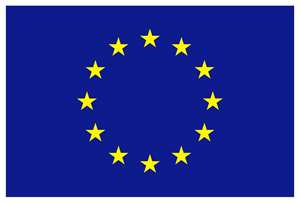 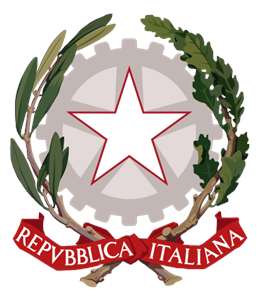 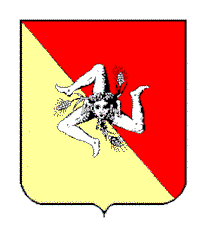 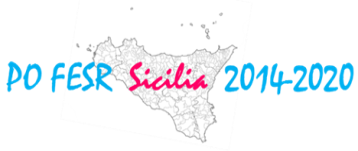 UNIONE EUROPEA
FESRREPUBBLICA ITALIANAREGIONE 
SICILIANAPO FESR SICILIA
2014-2020TIPOLOGIA 
DI SPESAIMPORTO SPESE SOSTENUTE E QUIETANZATERIFERIMENTO CODICE ATTIVITÀ/PROGETTO Progettazioni e studiAcquisizioni aree o immobiliLavori realizzati in affidamentoLavori realizzati in economiaFornitureservizi (consulenza diversi da progettazioni e studi)imprevistiiva altroTOTALETIPOLOGIA GIUSTIFICATIVODENOMINAZIONE FORNITOREN. e DATA GIUSTIFICATIVOIMPORTO RENDICONTABILE (al netto IVA)DATA PAGAMENTO12345TOTALETOTALETOTALETOTALEDESCRIZIONEFORNITOREN. e DATA FATTURAIMPORTO (al netto di IVA)ANNI AMM.TODURATA PROGETTO (mesi)MISURA DI UTILIZZOIMPORTO RENDICONTATO123 45TOTALETOTALETOTALETOTALETOTALETOTALETOTALETOTALETIPOLOGIA GIUSTIFICATIVODENOMINAZIONE FORNITOREN. e DATA GIUSTIFICATIVOIMPORTO RENDICONTABILE (al netto IVA)DATA PAGAMENTO12345TOTALETOTALETOTALETOTALETIPOLOGIA GIUSTIFICATIVODENOMINAZIONE FORNITOREN. e DATA GIUSTIFICATIVOIMPORTO RENDICONTABILE (al netto IVA SE NON RECUPERABILE)DATA PAGAMENTO12345TOTALETOTALETOTALETOTALETIPOLOGIA GIUSTIFICATIVODENOMINAZIONE FORNITOREN. e DATA GIUSTIFICATIVOIMPORTO RENDICONTABILE (al netto IVA)DATA PAGAMENTO12345TOTALETOTALETOTALETOTALETIPOLOGIA GIUSTIFICATIVODENOMINAZIONE FORNITOREN. e DATA GIUSTIFICATIVOIMPORTO RENDICONTABILE (al netto IVA)DATA PAGAMENTO12345TOTALETOTALETOTALETOTALETIPOLOGIA GIUSTIFICATIVODENOMINAZIONE FORNITOREN. e DATA GIUSTIFICATIVOIMPORTO RENDICONTABILE (al netto IVA)DATA PAGAMENTO12345TOTALETOTALETOTALETOTALETIPOLOGIA GIUSTIFICATIVODENOMINAZIONE FORNITOREN. e DATA GIUSTIFICATIVOIMPORTO IVADATA PAGAMENTO12345TOTALETOTALETOTALETOTALETIPOLOGIA GIUSTIFICATIVODENOMINAZIONE FORNITOREN. e DATA GIUSTIFICATIVOIMPORTO RENDICONTABILE (al netto IVA)DATA PAGAMENTO12345TOTALETOTALETOTALETOTALE